KOCKA KAMP 2018_SPACE SHUTTLE 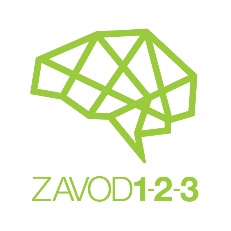 Letošnje leto bodo počitnice z nami vesoljsko obarvane.Naj Vas sprogramiramo naši junaki…ali znate sami pripraviti kovčke in se odpraviti v vesolje…? GLEDAMO …IN  V-I-D-I-M-O- 3, 4, ZDAJ! Dobimo se na tržnici Domžale (oz. avtobusna postaja Domžale ob 5:50 zjutraj. Termin 6.8-10.8.2018 in GREMO/START: točno ob 6:00, če kdo zamudi…naj pokliče! 031 314 870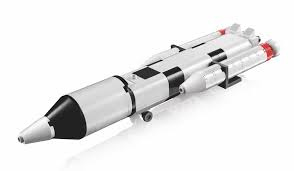 KOCKA KAMP _ SPACE SHUTTLE_2018x/ označiOSEBNA HIGIENAzobna ščetkazobna pastamala brisačkasrednja brisača za osebno higienorobčki, glavnik, ...pršilo proti komarjemOBLEKA1X pulover ali jopica5x kratka majica2x trenirka, spodnji del3x kratke hlače4x spodnje perilo, hlačke, (majica)4x nogavice (če nosi)2x kopalke1x pižama2x kopalna brisača1x kapa s šiitom1x krema proti soncu1x superegi1x copati za nastanitev1x natikači-poljubnoVrečka za umazano periloDODATNO1x izpolnjena pristopna izjava (ob prijav)osebni dokument/ ali potni list otrokazdravila z navodili (čas jemanja, količina) / če potrebujetezdravstvena izkaznicaSvetilka (ročna ali naglavna)Veljavna Evropska kartica zdravstvenega zavarovanja ali potrdiloIzpolnjena pristopna izjava/če še ni oddano